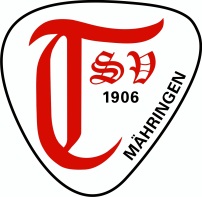 Einzelantrag Erwachsener Seite 1 von 3Bearbeitungsvermerke TSV MähringenEinzelantrag Erwachsener Seite 2 von 3SEPA LastschriftmandatZahlungsempfängerSEPA LastschriftmandatIch/Wir ermächtige(n) den TSV Mähringen 1906 e. V. Zahlungen von meinem/unserem Konto mittels Lastschrift einzuziehen.Zugleich weise(n) ich/wir mein/unser Kreditinstitut an, die vom TSV Mähringen 1906 e. V. auf mein/unser Konto gezogenen Lastschriften einzulösen.Hinweis:Ich kann/Wir können innerhalb von acht Wochen, beginnend mit dem Belastungsdatum, die Erstattung des belasteten Betrages verlangen. Es gelten dabei die mit meinem/unserem Kreditinstitut vereinbarten Bedingungen.Einzelantrag Erwachsener Seite 3 von 3Informationen zur Mitgliedschaft und zum Datenschutz:Erst mit der Genehmigung des Antrags durch den Vorstand gelten Sie als ordentliches Mitglied mit allen Rechten und Pflichten.Austrittserklärungen und Änderungen bedürfen der Schriftform. Eine ordentliche Kündigung ist jährlich zum 31.12. möglich. Das Beitragsjahr beginnt am 01.01. und endet am 31.12. des Kalenderjahres. Bei Austritten im laufenden Beitragsjahr werden keine Beiträge rückerstattet. Der Beitragseinzug erfolgt am 1. April des laufenden Beitragsjahres.Bei Annahme des Antrages ist der 1. Jahresbeitrag sofort fällig. Eine unterjährige zahlweise ist satzungsgemäß nicht vorgesehen.Der Anspruch auf ermäßigten Beitrag für Schüler, Studenten und Auszubildende über 18 Jahre muss glaubhaft nachgewiesen werden.  Hinweise zum Familien-/Geschwisterbeitrag:Der Familienbeitrag ist möglich für Ehepaare und Ehepaare mit Kindern sowie Alleinerziehende mit Kindern unter 18 Jahre. Mit                                vollendetem 18. Lebensjahr werden Kinder im Erwachsenenbeitrag eingestuft. Dasselbe gilt bei Geschwisterbeiträgen. Nur Geschwister unter 18 Jahre können diese Beitragsform in Anspruch nehmen.Hinweise zum Kinder-/Jugendbeitrag:Für Kinder und Jugendliche gilt der ermäßigte Beitrag bis zur Vollendung des 18. Lebensjahres. Der Aufnahmeantrag muss von einem Erziehungsberechtigten gestellt werden. Der Antragsteller wird hierbei nicht Mitglied des TSV Mähringen. Ggf. muss ein eigener Aufnahmeantrag gestellt werden.Der Jahreshöchstbeitrag (Grundbeitrag plus Abteilungsbeiträge) ist auf 170,-- Euro begrenzt.Datenschutz:Ihre angegebenen Personendaten werden in der DFB-Net Vereinsverwaltung gespeichert und verarbeitet. Eine Übermittlung von Personendaten an Dritte durch den TSV Mähringen erfolgt nicht. Für statistische Erhebungen der Verbände (WFV, WLSB, DFB) werden in der Regel einmal jährlich ausschließlich anonymisierte Daten (Alter, Geschlecht, Sportart) übermittelt. Ansprechpartner für die Mitgliederverwaltung:Ina Le Conte des Floris, Tel.: 07071/855282pina69@web.de passiv    -	 Grundbeitrag 70,-- €/Jahr aktiv      -       Grundbeitrag 70,-- €/Jahr plus folgender Abteilungsbeitrag, je nach Betätigung.                -       Ich wünsche den ermäßigten Grundbeitrag (45,-- €/Jahr),                              für Schüler/Studenten und Auszubildende (bitte geeignete Nachweise beifügen).                                                           Fußball Herren 60,-- €/Jahr		 Fußball AH 30,-- €/Jahr                               Jedermann-Sport 20,-- €/Jahr	 Nordic Walking 15,-- €/Jahr                              Volleyball 20,-- €/Jahr		 Reitsport 15,-- €/Jahr                              Donnerstagskicker 30,-- €/Jahr	 Fitnessgymnastik Frauen 40,-- €/Jahr                              Fitnessgymnastik                                  Basketball 20,-- €/Jahr                                   Männer/Frauen 20,-- €/Jahr aktiv      -       Grundbeitrag 70,-- €/Jahr plus folgender Abteilungsbeitrag, je nach Betätigung.                -       Ich wünsche den ermäßigten Grundbeitrag (45,-- €/Jahr),                              für Schüler/Studenten und Auszubildende (bitte geeignete Nachweise beifügen).                                                           Fußball Herren 60,-- €/Jahr		 Fußball AH 30,-- €/Jahr                               Jedermann-Sport 20,-- €/Jahr	 Nordic Walking 15,-- €/Jahr                              Volleyball 20,-- €/Jahr		 Reitsport 15,-- €/Jahr                              Donnerstagskicker 30,-- €/Jahr	 Fitnessgymnastik Frauen 40,-- €/Jahr                              Fitnessgymnastik                                  Basketball 20,-- €/Jahr                                   Männer/Frauen 20,-- €/Jahr aktiv      -       Grundbeitrag 70,-- €/Jahr plus folgender Abteilungsbeitrag, je nach Betätigung.                -       Ich wünsche den ermäßigten Grundbeitrag (45,-- €/Jahr),                              für Schüler/Studenten und Auszubildende (bitte geeignete Nachweise beifügen).                                                           Fußball Herren 60,-- €/Jahr		 Fußball AH 30,-- €/Jahr                               Jedermann-Sport 20,-- €/Jahr	 Nordic Walking 15,-- €/Jahr                              Volleyball 20,-- €/Jahr		 Reitsport 15,-- €/Jahr                              Donnerstagskicker 30,-- €/Jahr	 Fitnessgymnastik Frauen 40,-- €/Jahr                              Fitnessgymnastik                                  Basketball 20,-- €/Jahr                                   Männer/Frauen 20,-- €/Jahr aktiv      -       Grundbeitrag 70,-- €/Jahr plus folgender Abteilungsbeitrag, je nach Betätigung.                -       Ich wünsche den ermäßigten Grundbeitrag (45,-- €/Jahr),                              für Schüler/Studenten und Auszubildende (bitte geeignete Nachweise beifügen).                                                           Fußball Herren 60,-- €/Jahr		 Fußball AH 30,-- €/Jahr                               Jedermann-Sport 20,-- €/Jahr	 Nordic Walking 15,-- €/Jahr                              Volleyball 20,-- €/Jahr		 Reitsport 15,-- €/Jahr                              Donnerstagskicker 30,-- €/Jahr	 Fitnessgymnastik Frauen 40,-- €/Jahr                              Fitnessgymnastik                                  Basketball 20,-- €/Jahr                                   Männer/Frauen 20,-- €/Jahr aktiv      -       Grundbeitrag 70,-- €/Jahr plus folgender Abteilungsbeitrag, je nach Betätigung.                -       Ich wünsche den ermäßigten Grundbeitrag (45,-- €/Jahr),                              für Schüler/Studenten und Auszubildende (bitte geeignete Nachweise beifügen).                                                           Fußball Herren 60,-- €/Jahr		 Fußball AH 30,-- €/Jahr                               Jedermann-Sport 20,-- €/Jahr	 Nordic Walking 15,-- €/Jahr                              Volleyball 20,-- €/Jahr		 Reitsport 15,-- €/Jahr                              Donnerstagskicker 30,-- €/Jahr	 Fitnessgymnastik Frauen 40,-- €/Jahr                              Fitnessgymnastik                                  Basketball 20,-- €/Jahr                                   Männer/Frauen 20,-- €/Jahr aktiv      -       Grundbeitrag 70,-- €/Jahr plus folgender Abteilungsbeitrag, je nach Betätigung.                -       Ich wünsche den ermäßigten Grundbeitrag (45,-- €/Jahr),                              für Schüler/Studenten und Auszubildende (bitte geeignete Nachweise beifügen).                                                           Fußball Herren 60,-- €/Jahr		 Fußball AH 30,-- €/Jahr                               Jedermann-Sport 20,-- €/Jahr	 Nordic Walking 15,-- €/Jahr                              Volleyball 20,-- €/Jahr		 Reitsport 15,-- €/Jahr                              Donnerstagskicker 30,-- €/Jahr	 Fitnessgymnastik Frauen 40,-- €/Jahr                              Fitnessgymnastik                                  Basketball 20,-- €/Jahr                                   Männer/Frauen 20,-- €/Jahr aktiv      -       Grundbeitrag 70,-- €/Jahr plus folgender Abteilungsbeitrag, je nach Betätigung.                -       Ich wünsche den ermäßigten Grundbeitrag (45,-- €/Jahr),                              für Schüler/Studenten und Auszubildende (bitte geeignete Nachweise beifügen).                                                           Fußball Herren 60,-- €/Jahr		 Fußball AH 30,-- €/Jahr                               Jedermann-Sport 20,-- €/Jahr	 Nordic Walking 15,-- €/Jahr                              Volleyball 20,-- €/Jahr		 Reitsport 15,-- €/Jahr                              Donnerstagskicker 30,-- €/Jahr	 Fitnessgymnastik Frauen 40,-- €/Jahr                              Fitnessgymnastik                                  Basketball 20,-- €/Jahr                                   Männer/Frauen 20,-- €/Jahr aktiv      -       Grundbeitrag 70,-- €/Jahr plus folgender Abteilungsbeitrag, je nach Betätigung.                -       Ich wünsche den ermäßigten Grundbeitrag (45,-- €/Jahr),                              für Schüler/Studenten und Auszubildende (bitte geeignete Nachweise beifügen).                                                           Fußball Herren 60,-- €/Jahr		 Fußball AH 30,-- €/Jahr                               Jedermann-Sport 20,-- €/Jahr	 Nordic Walking 15,-- €/Jahr                              Volleyball 20,-- €/Jahr		 Reitsport 15,-- €/Jahr                              Donnerstagskicker 30,-- €/Jahr	 Fitnessgymnastik Frauen 40,-- €/Jahr                              Fitnessgymnastik                                  Basketball 20,-- €/Jahr                                   Männer/Frauen 20,-- €/JahrNameNameNameVornameVornameGeburtsdatumGeschlecht m    wGeschlecht m    wPLZWohnortWohnortStraßeStraßeStraßeStraßeHausnr.Telefon (Festnetz)Telefon (Festnetz)Telefon (mobil)Telefon (mobil)E-MailE-MailE-MailE-MailZahlungsart:                  SEPA-Lastschriftmandat (Blatt 2 des Antrags)                                        Überweisung (Bearbeitungsgebühr 5,-- €)Ich bitte um Aufnahme als ordentliches Mitglied des TSV Mähringen 1906 e. V. im beantragten Umfang.Die Informationen zur Mitgliedschaft und zur Speicherung meiner persönlichen Daten habe ich zur Kenntnis genommen und akzeptiere diese.Mit Annahme des Antrags ist der erste Jahresbeitrag sofort fällig.  Das Beitragsjahr beginnt am 01.01. und endet am 31.12. Der Beitragseinzug erfolgt jährlich zum 01.04. Unterjährige Zahlweise und Beitragsrückerstattungen erfolgen satzungsgemäß nicht. Der Jahreshöchstbeitrag beträgt 170,-- €.  Ort/DatumUnterschrift des AntragstellersMitgliedsnummerErfassungsdatumTSV Mähringen 1906 e. V.Bahnhofstr. 69OT Mähringen72127 KusterdingenGläubiger IdentifikationsnummerDE03ZZZ00000286162Kontoinhaber (Vorname, Name)Kontoinhaber (Vorname, Name)Straße, HausnummerStraße, HausnummerPLZ, OrtPLZ, OrtKreditinstitutBIC (ID-Nummer Kreditinstitut)IBAN (internationale Bankkontonummer)Ort, DatumUnterschrift